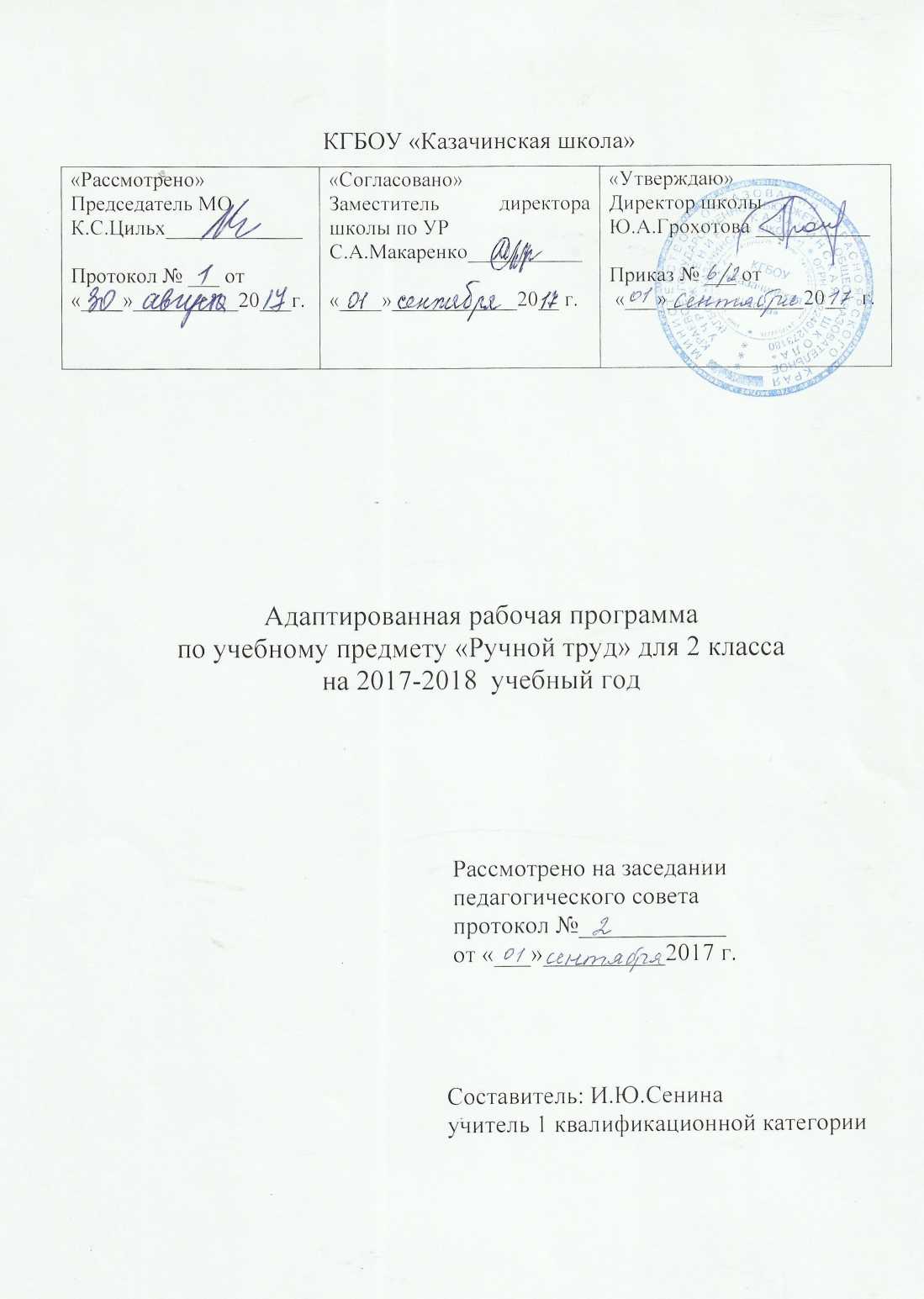   Статус документа Адаптированная рабочая программа по учебному предмету «Ручной труд» составлена в соответствии с требованиями Федерального государственного  стандарта начального общего образования для обучающихся с нарушением интеллекта ( Пр. №1599 вар. 1) на основе «Примерной адаптированной основной общеобразовательной программы образования обучающихся с умственной отсталостью (интеллектуальными нарушениями)»  и ориентирована на учебник Технология Ручному труду для 2 класса специальных (коррекционных)   образовательных учреждений 8 вида Кузнецовой Л.А.-СПб.: Просвещение, 2012. Структура рабочей программы   Рабочая программа по    учебному предмету «Ручной труд»   представляет собой    целостный документ,  включающий следующие элементы:-пояснительная записка;-содержание тем учебного курса;- календарно-тематический план; -система оценивания;Пояснительная запискаЦель программы:1.Формирование учебной познавательной деятельности учащихся через усвоение учебного материала.2. Коррекция и развитие высших психических процессов, речи, мелкой моторики рук.3. Воспитание положительной мотивации к обучению.Задачи программы:1.Формировать и закреплять знания, умения и навыки, необходимые для деятельности любого вида.2.Прививать интерес к обучению и уверенность в успешном выполнении учебных заданий.3.Уточнять и расширять круг представлений обучающихся о предметах и явлениях окружающей действительности.4.Развивать и координировать слуховое и зрительное восприятие, а также мелкие движения кисти и пальцев рук.5.Повышать уровень общего развития школьников и корригировать индивидуальные отклонения (нарушения) в развитии учащихся.Личностные и предметные результаты освоения учебного предмета «Ручной труд»Предметные результатыМинимальный уровень:1.знание правил организации рабочего места и умение самостоятельно его организовать в зависимости от характера выполняемой работы, (рационально располагать инструменты, материалы и приспособления на рабочем столе, сохранять порядок на рабочем месте);2.знание видов трудовых работ;3. знание названий и некоторых свойств поделочных материалов, используемых на уроках ручного труда; знание и соблюдение правил их хранения, санитарно-гигиенических требований при работе с ними;4. знание названий инструментов, необходимых на уроках ручного труда, их устройства, правил техники безопасной работы с колющими и режущими инструментами;5. знание приемов работы (разметки деталей, выделения детали из заготовки, формообразования, соединения деталей, отделки изделия), используемые на уроках ручного труда;6.анализ объекта, подлежащего изготовлению, выделение и называние его признаков и свойств; определение способов соединения деталей;7. пользование доступными технологическими (инструкционными) картами;8. составление стандартного плана работы по пунктам;9. владение некоторыми технологическими приемами ручной обработки материалов;10.использование в работе доступных материалов (глиной и пластилином; природными материалами; бумагой и картоном; нитками и тканью;11.выполнение несложного ремонта одежды)Достаточный уровень:1. знание правил рациональной организации труда, включающих упорядоченность действий и самодисциплину;2.знание об исторической, культурной и эстетической ценности вещей;3. знание видов художественных ремесел;4. нахождение необходимой информации в материалах учебника, рабочей тетради;5. знание и использование правил безопасной работы с режущими и колющими инструментами, соблюдение санитарно-гигиенических требований при выполнении трудовых работ;6. осознанный подбор материалов по их физическим, декоративно-художественным и конструктивным свойствам;7. отбор оптимальных и доступных технологических приемов ручной обработки в зависимости от свойств материалов и поставленных целей; экономное расходование материалов;8. использование в работе с разнообразной наглядности: составление плана работы над изделием с опорой на предметно-операционные и графические планы, распознавание простейших технических рисунков, схем, чертежей, их чтение и выполнение действий в соответствии с ними в процессе изготовления изделия;9. осуществление текущего самоконтроля выполняемых практических действий и корректировка хода практической работы;10. оценка своих изделий (красиво, некрасиво, аккуратно, похоже на образец);11. установление причинно-следственных связей между выполняемыми действиями и их результатами;12. выполнение общественных поручений по уборке класса/мастерской после уроков трудового обучения.Личностные результаты1. осознание себя как гражданина России; формирование чувства гордости за свою Родину;2. воспитание уважительного отношения к иному мнению, истории и культуре других народов;3. сформированность адекватных представлений о собственных возможностях, о насущно необходимом жизнеобеспечении;4. овладение начальными навыками адаптации в динамично изменяющемся и развивающемся мире;5. овладение социально-бытовыми навыками, используемыми в повседневной жизни;6. владение навыками коммуникации и принятыми нормами социального взаимодействия;7. способность к осмыслению социального окружения, своего места в нем, принятие соответствующих возрасту ценностей и социальных ролей;8. принятие и освоение социальной роли учащегося, проявление социально значимых мотивов учебной деятельности;9. сформированность навыков сотрудничества с взрослыми и сверстниками в разных социальных ситуациях;10. воспитание эстетических потребностей, ценностей и чувств;11. развитие этических чувств, проявление доброжелательности, эмоционально-нравственной отзывчивости и взаимопомощи, проявление сопереживания к чувствам других людей;12. сформированность установки на безопасный, здоровый образ жизни, наличие мотивации к творческому труду, работе на результат, бережному отношению к материальным и духовным ценностям;13. проявление готовности к самостоятельной жизни.Регулятивными результатами изучения предмета являются:1.Входить и выходить из учебного помещения со звонком; ориентироваться в пространстве класса (учебного помещения); пользоваться учебной мебелью; 2.Адекватно использовать ритуалы школьного поведения (поднимать руку, вставать и выходить из-за парты и т.д.); 3.Работать с учебными принадлежностями (инструментами) и организовывать рабочее место;4.Передвигаться по школе, находить свой класс, другие необходимые помещения; 5.Принимать цели и произвольно включаться в деятельность, следовать предложенному плану и работать в общем темпе;6.Активно участвовать в деятельности, контролировать и оценивать свои действия и действия одноклассников; соотносить свои действия и их результаты с заданными образцами, 7.Принимать оценку деятельности, оценивать ее с учетом предложенных критериев, корректировать свою деятельность с учетом выявленных недочетов.Познавательными результатами изучения предмета являются:1.Распознать  виды, назначения материалов, инструментов и приспособлений, применяемых в технологических процессах;2.Познавать мир через учебную трудовую деятельность, представлять место и роль труда  в жизни человека и общества;3.Понимать особенности разных видов декоративно прикладного искусства;4.Различать изученные виды и способы обработки материалов;5.Приобретать практические навыки и умения в трудовой деятельности;6.Формировать  умения выделять признаки и свойства объектов; основные мыслительные операции: сравнение, анализ, синтез; развивать  способности к обобщению и конкретизации;7.Создавать  условия для коррекции памяти, внимания и других психических функций;8.Применять различные выразительные средства, художественные материалы и техники в своей творческой деятельности.Коммуникативными  результатами изучения предмета являются:1.Вступать в контакт и работать в коллективе (учитель−ученик, ученик–ученик, ученик–класс, учитель−класс); 2.Использовать принятые ритуалы социального взаимодействия содноклассниками и учителем;3.Обращаться за помощью и принимать помощь;  4.Слушать и понимать инструкцию к учебному заданию в разных видах 5.деятельности и быту;  6.Сотрудничать с взрослыми и сверстниками в разных социальных ситуациях; 7.Формировать коммуникативную, информационную и социально-эстетическую компетентности, в том числе овладевать культурой устной и письменной речи; (школьники учатся: комментировать свою деятельность сначала по образцу учителя, давать полный словесный отчет о выполненных действиях, выполнении графических действий или задания, формулировать (при помощи учителя) вопросы и ответы в ходе выполнения задания, доказательства верности или неверности выполненного действия, обосновывают этапы выполнения работы). .  Тематическое планирование рассчитано на 2 час в неделю, что составляет 68 учебных час в год.  Содержание тем учебного курсаВВОДНОЕ ЗАНЯТИЕ  Проверка знаний о правилах поведения и работы на уроках труда. Закрепление навыков по подготовке и содержанию в порядке рабочего места. Выявление знаний  о видах ручного труда, поделочных материалах и инструментах, используемых при их обработке. Знакомство школьников с новыми видами работы, образцами отделочных материалов, инструментов и изделий. Закрепление навыка работы с учебником и рабочей тетрадью.РАБОТА С  ПЛАСТИЛИНОМ  Повторение и изучение новых технических сведений о пластилине. Пропорции лепных фигур птиц и животных. Понятие о динамике в скульптурных изображениях. Пространственное положение деталей на макете. Пропорциональное соотношение элементов макета. Значение цвета. Главное и второстепенное в изделии. Организация рабочего места и соблюдение санитарно-гигиенических требований при лепке. Изучение приемов работы: обработка материала с применением резака, обработка стекой плоскостей и ребер геометрических тел. Соединение деталей способом примазывания. Определение на глаз и с помощью линейки высоты, длины и ширины изделия. Лепка посуды способом вдавливания и расплющивания стенок изделия пальцами. Обработка изделия стекой. Нанесение рисунка с помощью стеки. Отделка изделия цветным пластилином. Расчленение формы изображения на простые геометрические формы. Нахождение пропорций в изделии. Закрепление деталей макета на подставке способом примазывания. Лепка элементов макета по каркасу из палочек и тонкой проволоки. Пластическое и цветовое решение задания.РАБОТА С ПРИРОДНЫМИ МАТЕРИАЛАМИ Свойства материалов, используемые при работе: цвет, форма, твердость, особенности поверхности. Свойства засушенных листьев, цветов, трав, мха, перьев, используемых в работе. Правила составления макета. Свойства и применение и рациональное использование  материалоотходов (проволока, бумага, пластилин и т. д.). Инструменты: шило, нож, ножницы, игла, кисть. Правила работы с режущими инструментами и клеем. Материалы, используемые для скрепления деталей: клей ПВА, клей «Момент», пластилин, палочки, проволока, нитки и т. д. Организация рабочего места и соблюдение санитарно-гигиенических требований. Соединение деталей с помощью клея, проволоки, ниток, палочек. Прикрепление засушенных листьев, цветов, мха, соломы, коры, опилок, перьев на подложку (наклеивание, пришивание, прикрепление полосками бумаги). Составление композиции. Закрепление отдельных деталей и фигур на подставке. Соблюдение пропорций в изделии и между деталями макета.РАБОТА С БУМАГОЙ И КАРТОНОМ Применение и назначение картона. Сырье, из которого вырабатывают бумагу и картон. Элементарные сведения о сортах картона: переплетный и коробочный картон. Свойства и особенности картона: сгибается, ломается по сгибу, режется; впитывает влагу, более прочный, чем бумага; толщина картона; цвет. Элементарные сведения о короблении картона. Правила оклеивания. Клеящие составы для работы с картоном и бумагой (клейстер, канцелярский клей, клей ПВА, клей «Момент»). Рациональное использование материалоотходов и природных материалов при изготовлении поздравительных открыток. Сочетания цветов. Соблюдение пропорций. Применение различных материалов (ткань, вата) и предметов (коробки) в сочетании с бумагой и картоном. Инструменты, применяемые для работы с картоном, их назначение: ножницы, кисть, гладилка, шаблон. Организация рабочего места. Соблюдение санитарно-гигиенических требований. Правила безопасной работы.Разметка бумаги и картона по трафарету и шаблону, рациональная разметка, разметка бумаги и картона по линейке способом откладывания нужного размера на верхней и нижней кромке заготовки и проведения прямой линии между двумя точками параллельно обрезной кромке листа. Ведение отсчета от нулевого деления. Смазывание клеем бумаги по всей поверхности при оклеивании картона. Оклеивание картона бумагой с обеих сторон. Резание картона ножницами по линиям разметки. Синхронность работы обеих рук при резании по прямым и кривым линиям. Склеивание игрушки из согнутых под прямым углом частей изделий. Использование задела работы. Закрепление нитки-петли. Склеивание коробок, наклеивание картонных и бумажных деталей.РАБОТА С ТЕКСТИЛЬНЫМИ МАТЕРИАЛАМИ Повторение и изучение новых технических сведений: применение и назначение ниток, (тесьмы, шпагата, тонкой веревки, сутажа), их свойства: цвет, толщина, разрезаются, разрываются, скручиваются, сплетаются (повторение). Виды пуговиц. Применение и назначение тканей в жизни людей. Элементарные понятия о сортах тканей и их назначении. Свойства и особенности тканей как материала. Лицевые и изнаночные стороны тканей. Назначение ручных стежков, их виды. Виды отдельных ручных стежков: сметочный и «шнурок». Подбор ниток для вышивки по цвету, толщине. Инструменты, применяемые при работе с тканями, и их назначение: ножницы, иглы, наперсток, булавки. Организация рабочего места. Соблюдение санитарно-гигиенических требований. Правила безопасной работы. Повторение и изучение новых приемов работы с нитками и тканью. Намотка ниток на картон, связывание, перевязывание, разрезание, скручивание, плетение, витье. Завязывание узелка на конце нити. Пришивание пуговиц с подкладыванием палочки. Составление выкройки по заданным размерам под руководством учителя. Раскрой материала по выкройке. Рациональное использование материала. Выполнение сметочного стежка справа налево, поднимая на иглу и пропуская под нее одинаковое число нитей. Выполнение стежка «шнурок» справа налево: сначала выполнить сметочный стежок, затем вводить иглу с ниткой того же цвета поочередно сверху вниз под каждый стежок первой строчки (перевив). Соблюдение порядка вышивания изделия.Календарно-тематическое планированиеСистема оцениванияОценка устных ответовОценка «5» 
полностью усвоил учебный материал; 
умеет изложить его своими словами; 
самостоятельно подтверждает ответ конкретными примерами; 
правильно и обстоятельно отвечает на дополнительные вопросы учителя. 
Оценка «4» 
в основном усвоил учебный материал; 
допускает незначительные ошибки при его изложении своими словами; 
подтверждает ответ конкретными примерами; 
правильно отвечает на дополнительные вопросы учителя. 

Оценка «3» 
не усвоил существенную часть учебного материала; 
допускает значительные ошибки при его изложении своими словами; 
затрудняется подтвердить ответ конкретными примерами; 
слабо отвечает на дополнительные вопросы. 

Оценка «2» 
почти не усвоил учебный материал; 
не может изложить его своими словами; 
не может подтвердить ответ конкретными примерами; 
не отвечает на большую часть дополнительных вопросов учителя. 

Оценка «1» 
Отменяется оценка «1». Это связано с тем, что единица как оценка в начальной школе практически не используется и оценка «1» может быть приравнена к оценке «2».Оценка выполнения практических работ 

Оценка «5» 
тщательно спланирован труд и рационально организовано рабочее место; 
правильно выполнялись приемы труда, самостоятельно и творчески выполнялась работа; 
изделие изготовлено с учетом установленных требований; 
полностью соблюдались правила техники безопасности. 

Оценка «4» 
допущены незначительные недостатки в планировании труда и организации рабочего места; 
в основном правильно выполняются приемы труда; 
работа выполнялась самостоятельно; 
норма времени выполнена или недовыполнена 10-15 %; 
изделие изготовлено с незначительными отклонениями; 
полностью соблюдались правила техники безопасности. 

Оценка «3» 
имеют место недостатки в планировании труда и организации рабочего места; 
отдельные приемы труда выполнялись неправильно; 
самостоятельность в работе была низкой; 
норма времени недовыполнена на 15-20 %; 
изделие изготовлено с нарушением отдельных требований; 
не полностью соблюдались правила техники безопасности. 

Оценка «2» 
имеют место существенные недостатки в планировании труда и организации рабочего места; 
неправильно выполнялись многие приемы труда; 
самостоятельность в работе почти отсутствовала; 
норма времени недовыполнена на 20-30 %; 
изделие изготовлено со значительными нарушениями требований; 
не соблюдались многие правила техники безопасности. 

Оценка «1» 
Отменяется оценка «1». Это связано с тем, что единица как отметка в начальной школе практически не используется и оценка «1» может быть приравнена к оценке «2».№Тема урокаКол-во часовДата проведения1Повторение пройденного в 1 классе12Работа с пластилином Лепка форм прямоугольных геометрических тел. «Брус».13Складывание из брусков ворот.14Лепка инструментов прямоугольной формы. Молоток.15Экскурсия в природу с целью сбора материала.16Работа с природным материалом Изготовление по образцу игрушек из природного материала. «Птичка».17Изготовление  игрушек из шишек самостоятельно «Зайчик», «Поросенок»18Изготовление по образцу игрушек из скорлупы ореха. «Рыбка»19Изготовление самостоятельно игрушек из скорлупы ореха. «Черепаха», «Кораблик»110Работа с бумагой и картоном Повторение пройденного в 1 классе по теме: «Виды и сорта бумаги» Коллекция сортов бумаги.111Изготовление подставки под кисти.112Аппликация из мятой бумаги по образцу. «Дерево осенью»113Складывание фигурок из бумаги. «Маска собачки»114Изготовление счетного материала из геометрических фигур по шаблонам.115Изготовление пакета из бумаги, оформление аппликацией из геометрических фигур116Работа с текстильными материалами Изготовление стилизованных  ягод из связанных пучков нитей.117Пришивание пуговиц с 2 отверстиями.118Экскурсия в швейную мастерскую.119Работа с пластилином Лепка предметов цилиндрической формы: кружка.120Лепка с натуры предметов конической формы: чашка из жгутов.121Лепка с натуры и по представлению чайной посуды в форме шара.(чайник для заварки).122Работа с природным материалом Аппликация по образцу и представлению из засушенных листьев. «Девочка».123Аппликация по образцу и представлению из засушенных листьев. «Мальчик».124Рамочка для фотографии из сухих листьев.125Работа с бумагой и картоном. Разметка по шаблонам сложной конфигурации, резание по линиям разметки. «Машина»126Изготовление из картона плоских елочных игрушек, украшенных аппликацией «рваная мозаика».  «Яблоко», «Рыбка».127Изготовление елочной игрушки «Фонарик» .128Изготовление игрушек в форме  шара из полос бумаги.129Изготовление бумажного шара из кругов.130Работа с текстильными материаламиИзготовление стилизованных фигурок из пучков нитей. «Девочка»131Изготовление стилизованных фигурок из пучков нитей. «Мальчик»132Сматывание ниток в клубок. «Шарики из ниток разной величины»133Работа с пластилиномЛепка по образцу стилизованных фигур животных.«Медвежонок»134Лепка по образцу стилизованных фигур птиц пластическим способом. «Утка»135Лепка по образцу стилизованной фигуры кошки.136Самостоятельная лепка с натуры игрушки: зайца.137Самостоятельная лепка с натуры игрушки: лисы.138Работа с природным материалом Изготовление из шишки стилизованной фигурки человечка.139Изготовление из шишки стилизованной фигурки птички. «Сова»140Изготовление из шишки стилизованной фигурки птички. «Лебедь»141Изготовление из шишки стилизованной фигурки птички. «Журавль»142Изготовление макета из шишек, листьев, пластилина «Пальма».143Работа с текстильными материалами Составление коллекции тканей на подложке из картона.144Ознакомление с ручными стежками (сметочный стежок). Упражнения на полосе бумаги в клетку.145Раскрой ткани по готовой выкройке в форме квадрата 5*5см, соединение деталей сметочным стежком.156Вышивание закладки, раскроенной по самостоятельно составленной выкройке, сметочным стежком.147Изготовление игольницы по самостоятельно вычерченной выкройке «Котик»148Игольница «Конверт».149Работа с бумагой и картономРазметка бумаги и картона по линейке.  Прямоугольник 10*8см., квадрат 7*7см.150Изготовление аппликации «Грузовик» с разметкой деталей по линейке.151Изготовление аппликации «Автофургон» с разметкой деталей по линейке.152Поздравительная открытка «Сказочный цветок»153Работа с пластилиномЛепка по представлению композиции к сказке «Колобок»: лиса, колобок.4154Лепка по представлению композиции к сказке «Колобок»: ель, пень.155Лепка по представлению свободных композиций: «Маша и медведь».156Лепка по представлению свободных композиций: «Маша и медведь».157Работа с текстильными материалами Выполнение стежка «шнурок»: упражнения на полосе бумаги в клетку.    4168Вышивание закладки из канвы. Оформление концов закладки кисточками.159Вышивание салфетки из канвы стежками сметочным и «шнурок». 160Изготовление салфетки с аппликацией из тесьмы.161Работа с бумагой и картономИзготовление макета к сказке «Колобок»из складных фигурок.«Волк»162Изготовление макета к сказке «Колобок»из складных фигурок.«Колобок»163Изготовление по образцу плоской модели трехсекционного светофора.164Изготовление по образцу указателя «переход».165Изготовление по образцу подушечки для иголок из картона, бархатной бумаги и ткани.166Работа с природным материалом Изготовление растительного орнамента.167Изготовление стрекозы.168Изготовление жука.1